NGO Workshop and Small 
Group Participants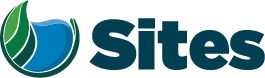 This document provides a listing of the non-governmental organizations (NGOs) that were invited to the December 2020 Sites Project NGO Workshops along with those that are invited to the NGO Small Technical Groups. Information in this document is current as of April 22, 2021.  Please contact Ali Forsythe at aforsythe@sitesproject.org if you have questions, would like more detail or would like the Authority to reach out to a specific NGO organization.December 2020 Workshops The following organizations were invited to the December 2020 Workshops.  This list was based on the NGOs that commented on the 2017 Draft EIR/EIS.AquAlliance The Bay Institute Butte Environmental Council California Indian Water Commission California Native Plant Society, Sacramento Valley Chapter California Sportfishing Protection Alliance California Water Impact Network California Wilderness CoalitionCenter for Biological Diversity Chico 350 Coast Action Group Defenders of Wildlife Environmental Justice Coalition for Water Environmental Water CaucusFly Fishers of Davis Fly Fishers International Northern California Council Friends of the River Golden Gate Salmon Association Natural Resources Defense Council North Coast Environmental CenterPacific Coast Federation of Fishermen’s Associations, Institute for Fisheries Resources Planning and Conservation LeagueProtect American River Canyons Sacramento River Council Sacramento River Preservation Trust Safe Alternatives for our Forest Environment -San Francisco Baykeeper Save the American River Association Save California Salmon Sierra Club, Mother Lode Chapter Southern California Watershed Alliance Water Climate TrustWomen’s International League for Peace and Freedom Earth Democracy Tribes Winnemem Wintu TribeAdditions to Distribution List in JanuaryIn the January 2021 timeframe, staff added a number of organizations to the internal NGO distribution list.  This expanded the list to include NGOs that may be interested in the Project but that did not comment on the 2017 Draft EIR/EIS.  The following organizations were added to the distribution list.Audubon SocietyCalifornia TroutCalifornia WaterfowlDucks UnlimitedEnvironmental Defense FundGrasslands Water District*Humboldt County Planning Department*Nature ConservancyPoint Blue Conservation SciencePublic Policy Institute of CaliforniaRestore the Delta River PartnersTrout Unlimited* Grasslands Water District and Humboldt County are not NGO organizations, but expressed interest in participating in the discussions and thus, were added to the distribution list and the NGO Small Working Groups as identified below.   NGO Small Working GroupsThe following NGOs have “self-selected” and have been invited to the following NGO Small Working Groups.  Note, all NGOs were invited to attend the Small Working Group.  NGOs were asked to respond to a survey or contact staff to be added to the distribution list for each group. Fisheries Protections and EffectsProject BenefitsTerrestrial Species EffectsTrinity River EffectsWater QualityWater RightsAquAllianceXXThe Bay InstituteXXXXCalifornia Wilderness CoalitionXXXDefenders of WildlifeXXXXEnvironmental Defense FundXXXFriends of the RiverXXXXXXGrasslands Water DistrictXXHumboldt County Planning DepartmentXXNatural Resources Defense CouncilXXXPacific Coast Federation of Fishermen’s AssociationsXXSave California SalmonXXXXXXSierra Club, Mother Lode ChapterXXX